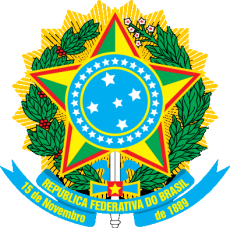 MINISTÉRIO DA EDUCAÇÃOUNIVERSIDADE FEDERAL DE GOIÁSPRÓREITORIA DE GRADUAÇÃO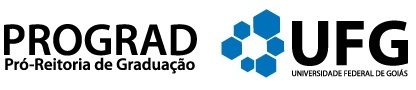 PLANO DE ENSINOI. IDENTIFICAÇÃOI. IDENTIFICAÇÃOUNIDADE ACADÊMICA: Faculdade de Informação e ComunicaçãoUNIDADE ACADÊMICA: Faculdade de Informação e ComunicaçãoCURSO: Gestão da InformaçãoCURSO: Gestão da InformaçãoDISCIPLINA: Mídias SociaisDISCIPLINA: Mídias SociaisCARGA HORÁRIA SEMANAL: 4CARGA HORÁRIA TOTAL: 64ANO/SEMESTRE: 2017/1TURNO/TURMA: Matutino/APROFESSOR: Dalton Lopes MartinsPROFESSOR: Dalton Lopes MartinsII. EMENTAEra da informação e do conhecimento. Redes sociais e mídias sociais: história, conceitos e princípios básicos. Relações entre as mídias sociais e a mídia tradicional. Os primórdios e fatores estruturantes das comunidades virtuais. Laços sociais e o impacto nas redes online. Códigos comportamentais, mercadológicos e comunicacionais próprios do ambiente digital. Utilização das redes sociais e colaborativas para a criação, compartilhamento, comentário, avaliação, classificação, recomendação e disseminação de conteúdos digitais. Impacto das mídias sociais na reputação digital de organizações, produtos e pessoas.II. EMENTAEra da informação e do conhecimento. Redes sociais e mídias sociais: história, conceitos e princípios básicos. Relações entre as mídias sociais e a mídia tradicional. Os primórdios e fatores estruturantes das comunidades virtuais. Laços sociais e o impacto nas redes online. Códigos comportamentais, mercadológicos e comunicacionais próprios do ambiente digital. Utilização das redes sociais e colaborativas para a criação, compartilhamento, comentário, avaliação, classificação, recomendação e disseminação de conteúdos digitais. Impacto das mídias sociais na reputação digital de organizações, produtos e pessoas.III. OBJETIVO GERALFormar os alunos de modo a serem capazes de se tornarem ANALISTAS DE MÍDIAS SOCIAIS, com capacidade de avaliar impacto de uma estratégia de mídia, sendo capaz de mapear necessidades,  colher dados, produzir indicadores, gerar visualizações e analisar e transformar em informação estratégicaIII. OBJETIVO GERALFormar os alunos de modo a serem capazes de se tornarem ANALISTAS DE MÍDIAS SOCIAIS, com capacidade de avaliar impacto de uma estratégia de mídia, sendo capaz de mapear necessidades,  colher dados, produzir indicadores, gerar visualizações e analisar e transformar em informação estratégicaIV. OBJETIVOS ESPECÍFICOSEntender o funcionamento dos serviços de mídias sociais e seus impactos nos modos de organização do trabalho e vida contemporâneaEntender o que faz o profissional do Analista de Mídias Sociais: funções, atribuições, trabalhos e conhecimento técnico desejado;Entender como analisar mídias sociais: indicadores, métricas, formas de extração de dados e técnicas de análise.IV. OBJETIVOS ESPECÍFICOSEntender o funcionamento dos serviços de mídias sociais e seus impactos nos modos de organização do trabalho e vida contemporâneaEntender o que faz o profissional do Analista de Mídias Sociais: funções, atribuições, trabalhos e conhecimento técnico desejado;Entender como analisar mídias sociais: indicadores, métricas, formas de extração de dados e técnicas de análise.V. CONTEÚDOEra da informação e do conhecimento. Redes sociais e mídias sociais: história, conceitos e princípios básicos. Relações entre as mídias sociais e a mídia tradicional. Os primórdios e fatores estruturantes das comunidades virtuais. Laços sociais e o impacto nas redes online. Códigos comportamentais, mercadológicos e comunicacionais próprios do ambiente digital. Utilização das redes sociais e colaborativas para a criação, compartilhamento, comentário, avaliação, classificação, recomendação e disseminação de conteúdos digitais. Impacto das mídias sociais na reputação digital de organizações, produtos e pessoas.V. CONTEÚDOEra da informação e do conhecimento. Redes sociais e mídias sociais: história, conceitos e princípios básicos. Relações entre as mídias sociais e a mídia tradicional. Os primórdios e fatores estruturantes das comunidades virtuais. Laços sociais e o impacto nas redes online. Códigos comportamentais, mercadológicos e comunicacionais próprios do ambiente digital. Utilização das redes sociais e colaborativas para a criação, compartilhamento, comentário, avaliação, classificação, recomendação e disseminação de conteúdos digitais. Impacto das mídias sociais na reputação digital de organizações, produtos e pessoas.VI. METODOLOGIAAulas expositivas de teoria e métodoAulas práticas com ferramentas de análise de redesOrientação de projetos e discussão de resultadosVI. METODOLOGIAAulas expositivas de teoria e métodoAulas práticas com ferramentas de análise de redesOrientação de projetos e discussão de resultadosVII. PROCESSOS E CRITÉRIOS DE AVALIAÇÃO30% - resenhas de textos40% - projeto prático30% - avaliações P1 e P2VII. PROCESSOS E CRITÉRIOS DE AVALIAÇÃO30% - resenhas de textos40% - projeto prático30% - avaliações P1 e P2VIII. CRONOGRAMAVIII. CRONOGRAMAIX. BIBLIOGRAFIA BÁSICA E COMPLEMENTARBibliografia básica:BARABÁSI, Albert-László. Linked. How everything is connected to everything else and what it means for business, science and everyday life. Cambridge: Plume, 2003.DEGENNE, Alain; FORSÉ, Michel. Introducing social networks. London: Sage, 1999.LEMOS, André. Cibercultura. Tecnologia e vida social na cultura contemporânea. Porto Alegre: Sulina, 2003.LÉVY, Pierre. Cibercultura. São Paulo: Ed. 34, 1999.CASTELLS, Manuel. A sociedade em rede. A era da informação: economia, sociedade e cultura. v. 1. São Paulo: Paz e Terra, 1999.CASTELLS, Manuel. A galáxia da internet: reflexões sobre a internet, os negócios e a sociedade. Rio de Janeiro: Zahar, 2003.Bibliografia complementar:SILVA JUNIOR, A. B. A empresa em rede: desenvolvendo competências organizacionais. Rio de Janeiro: Elsevier, 2007.BERTALANFFY, Ludwig Von. Teoria geral dos sistemas. Petrópolis: Vozes, 1975.BELL, David. An introduction to cybercultures. London: Routledge, 2001.FELINTO, Erick. Passeando no labirinto. Porto Alegre: Edipucrs, 2007.LÉVY, Pierre. As tecnologias da inteligência: o futuro do pensamento na era da informática. São Paulo: 34, 1993.MANOVICH, Lev. The language of new media. Cambridge: MIT Press, 2002.BAUDRILLARD, Jean. Tela total: mito-ironias da era do virtual e da imagem. Porto Alegre: Sulina, 1997.IX. BIBLIOGRAFIA BÁSICA E COMPLEMENTARBibliografia básica:BARABÁSI, Albert-László. Linked. How everything is connected to everything else and what it means for business, science and everyday life. Cambridge: Plume, 2003.DEGENNE, Alain; FORSÉ, Michel. Introducing social networks. London: Sage, 1999.LEMOS, André. Cibercultura. Tecnologia e vida social na cultura contemporânea. Porto Alegre: Sulina, 2003.LÉVY, Pierre. Cibercultura. São Paulo: Ed. 34, 1999.CASTELLS, Manuel. A sociedade em rede. A era da informação: economia, sociedade e cultura. v. 1. São Paulo: Paz e Terra, 1999.CASTELLS, Manuel. A galáxia da internet: reflexões sobre a internet, os negócios e a sociedade. Rio de Janeiro: Zahar, 2003.Bibliografia complementar:SILVA JUNIOR, A. B. A empresa em rede: desenvolvendo competências organizacionais. Rio de Janeiro: Elsevier, 2007.BERTALANFFY, Ludwig Von. Teoria geral dos sistemas. Petrópolis: Vozes, 1975.BELL, David. An introduction to cybercultures. London: Routledge, 2001.FELINTO, Erick. Passeando no labirinto. Porto Alegre: Edipucrs, 2007.LÉVY, Pierre. As tecnologias da inteligência: o futuro do pensamento na era da informática. São Paulo: 34, 1993.MANOVICH, Lev. The language of new media. Cambridge: MIT Press, 2002.BAUDRILLARD, Jean. Tela total: mito-ironias da era do virtual e da imagem. Porto Alegre: Sulina, 1997.